PROJETO DE LEI Nº 001/2018.Denomina vias públicas do perímetro urbano do Município de Dona Emma.NILO GRAUPNER, Prefeito Municipal em Exercício de Dona Emma, Estado de Santa Catarina, FAÇO saber a todos os habitantes deste Município, que a Câmara Municipal aprovou e eu sanciono a seguinte Lei:Art. 1º  Ficam denominadas as seguintes ruas do Loteamento “Residencial Frare”, localizado na continuação da Rua Antonio Frare, no Centro do Município de Dona Emma:I – Rua Antonio Frare, em continuidade da atual Rua Antonio Frare, passando pela transversal da Rua “D”, incluindo uma extensão adicional de 185 m (cento e oitenta e cinco metros) até a transversal da Rua “B”, com a largura de 13,50 m (treze metros e cinquenta centímetros), conforme gabarito da Rua “A” do Anexo I, que faz parte integrante desta Lei;II – Rua 19 de Maio, com início no lote remanescente nº 03 (três), até o seu final na propriedade rural do senhor Marcio Wippel e senhora Olenka Gehrke, perfazendo uma extensão de 123 m (cento e vinte e três metros), com a largura de 13,50 m (treze metros e cinquenta centímetros), conforme gabarito da Rua “B” do Anexo I, que faz parte integrante desta Lei;III – Rua Mario Frare, com início no lote remanescente nº 01 (um) situado na transversal da Rua “D”, até a transversal da Rua 19 de Maio, perfazendo uma extensão de 185 m (cento e e oitenta e cinco metros), com a largura de 13,50 m (treze metros e cinquenta centímetros), conforme gabarito da Rua “C” do Anexo I, que faz parte integrante desta Lei;IV – Rua Nilton Frare, com início ao lado ímpar do lote remanescente nº 01 (um) da propriedade rural da senhora Ines Frare Tottene, até o seu final na propriedade rural do senhor Marcio Wippel e senhora Olenka Gehrke, perfazendo uma extensão de 156 m (cento e cinquenta e seis metros), com a largura de 13,50 m (treze metros e cinquenta centímetros), conforme gabarito da Rua “D” do Anexo I, que faz parte integrante desta Lei;Art. 2º  Esta Lei entra em vigor na data de sua publicação.Dona Emma (SC), 19 de março de 2018.NILO GRAUPNERPrefeito Municipal em ExercícioANEXO I  –  PROJETO DE LEI Nº 001/2018.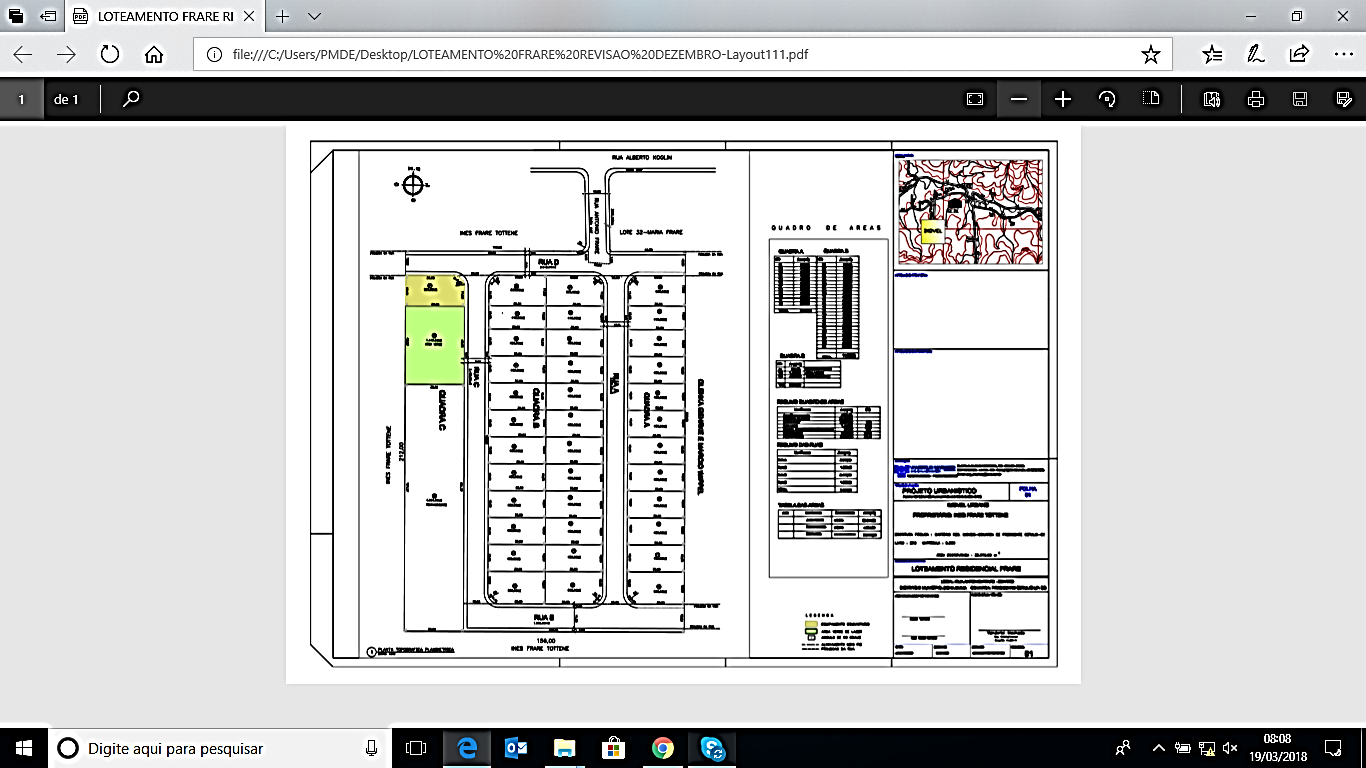 Dona Emma (SC), 19 de março de 2018.NILO GRAUPNERPrefeito Municipal em ExercícioMensagem ao Projeto de Lei Nº 001/2018 DE 19 DE MARÇO DE 2018.Senhor Presidente,Senhoras Vereadoras,Senhores Vereadores,1. 	Tenho a satisfação de encaminhar à Vossa Excelência e Nobres Pares, para deliberação dessa colenda Câmara de Vereadores, o Projeto de Lei para Denominação de vias públicas do perímetro urbano do Município de Dona Emma.2. 	O presente projeto visa denominar as ruas projetadas “B”, “C” e “D” do Loteamento “Residencial Frare”, localizado na continuação da Rua Antônio Frare, no Centro do Município de Dona Emma, na forma do Anexo I, que faz parte integrante do projeto.3.	O loteamento em questão foi devidamente registrado no Cartório de Registro de Imóveis da Comarca de Presidente Getúlio, com parecer favorável do Ministério Público do Estado de Santa Catarina e aprovado pelo Município dentro dos requisitos urbanísticos dispostos na Lei Complementar nº 91/2008, de 23 de dezembro de 2008, e suas alterações, que dispõe sobre o Plano Diretor Físico Territorial do Município de Dona Emma.4.	Como de costume, a indicação dos nomes das Ruas parte da indicação da família proprietária dos imóveis, que compõem o empreendimento, homenageando membros familiares ou datas importantes no contexto familiar, cujas famílias se dedicaram ao progresso de nosso município. Essa é uma oportunidade que o Poder Público tem para homenagear essas pessoas que ajudam a construir a nossa cidade ao longo dos anos. 5.	São essas, Senhor Presidente, as razões que nos levam a submeter a essa egrégia Casa, o Projeto de Lei em anexo.Dona Emma (SC), 19 de março de 2018.NILO GRAUPNERPrefeito Municipal em Exercício